                                                                                                                                                        Tarih:Ders BilgileriEkler:Fakülte Yönetim Kurulu Kararı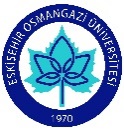 T CESKİŞEHİR OSMANGAZİ ÜNİVERSİTESİSAĞLIK BİLİMLERİ ENSTİTÜSÜDERS TELAFİ FORMUAdı Soyadı		:Anabilim Dalı		:   Telafi Gerekçesi	:	Tarih Aralığı                :	…../…../20-……/……./20									Dersin AdıDersin Yapılamadığı Tarih- SaatDersin TELAFİ Tarihi - Saati    Öğretim Üyesi							   	        Anabilim Dalı Başkanı(Ad Soyad-İmza)							                         (Ad Soyad-İmza)	